Программист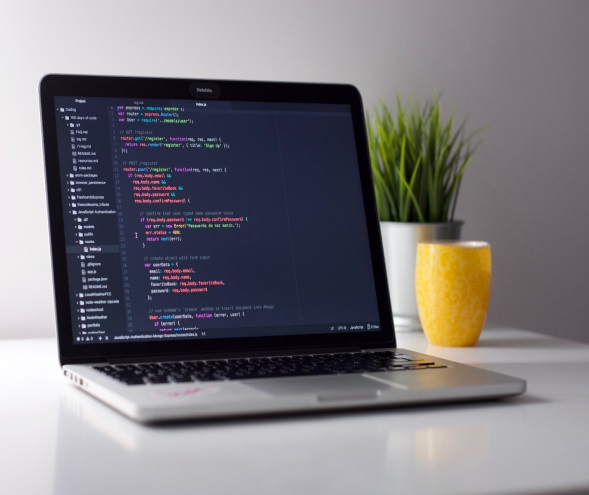 
Программист — это специалист, который занимается разработкой алгоритмов и компьютерных программ на основе специальных математических моделей. Профессия перспективная и очень востребованная во всём мире,  Стать программистом можно любом возрасте. Профессия подходит мужчинам и женщинам с интересами к программированию, математике, языкам, а так же хорошими аналитическими способностями и развитой логикой.Плюсы профессииВысокая заработная плата;Сравнительно высокий спрос на специалистов;Иногда можно получить работу не имея высшего образования;По преимуществу является творческой профессией.Особенности профессииОсобенностью профессии можно считать то, что она позволяет иметь так называемый свободный график, а также не находиться в штате компании и работать удалённо. Также есть возможность получить дополнительный заработок, работу со стороны, которая позволяет хорошо заработать.